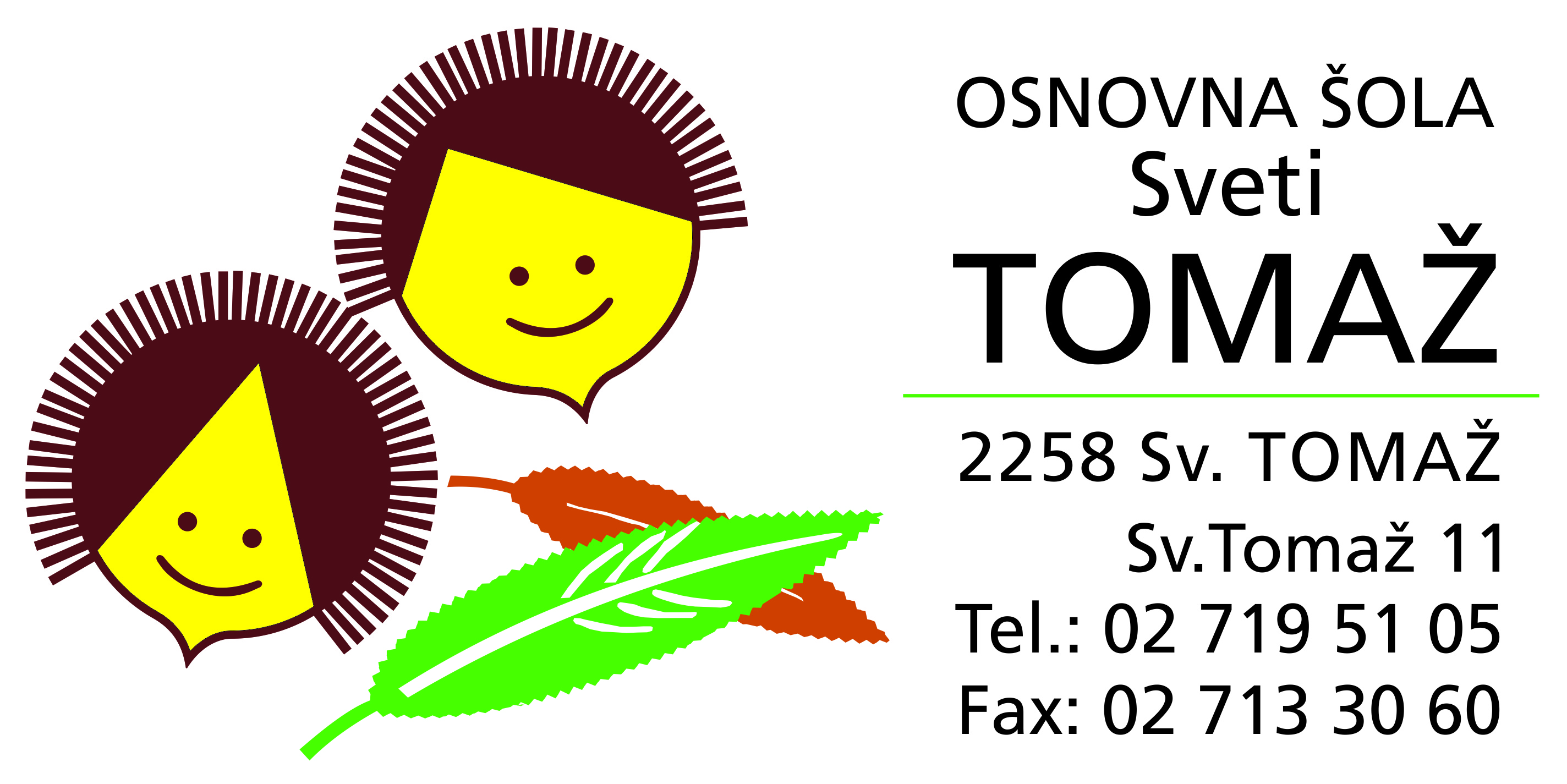 PUBLIKACIJAVRTCA  pri OŠ SVETI TOMAŽ  2017/2018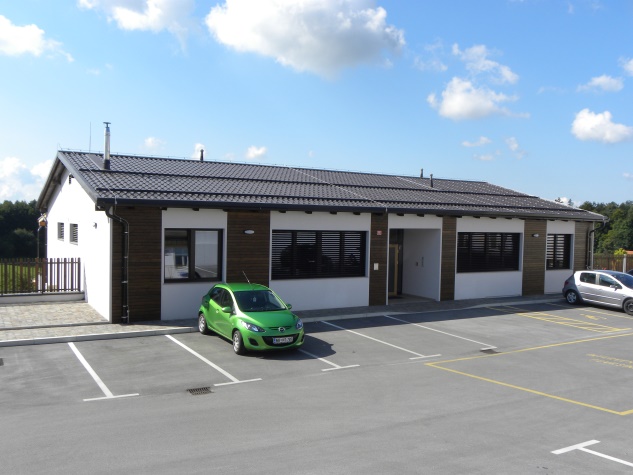 Publikacijo smo pripravili na podlagi 11. člena Zakona o vrtcih (Ul. 100/05, 25/08, 98/09-ZIUZGK, 36710, 62/10- ZUPJS, 94/10 – ZIU, 40/12 - ZUJF ) in je objavljena na  spletni strani in v pisni obliki v prostorih  vrtca. SPLOŠNI PODATKI O VRTCUVrtec pri OŠ Sveti TomažSveti Tomaž 112258 Sveti TomažRavnateljica: Irma MuradPomočnica ravnateljice za vrtec: Mateja Vajda Tajnica: Silva SlavinecTelefon: 02 719 51 05 - tajništvo,02 713 30 51 - vrtec02 713 30 50 – ravnateljicaFaks: 02 713 30 60 Spletna stran: www.ostomaz.siŽiro račun: SI56 011006000034652Davčna številka: 70846057Vizija našega vrtca:„S STROKOVNOSTJO, POVEZOVANJEM IN TOPLO BESEDO, Z MAJHNIMI KORAKI PUŠČAMO VELIKE SLEDI.“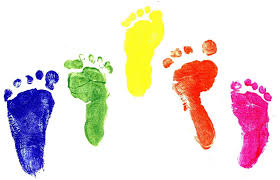 Zaposleni v vrtcu:PREDSTAVITEV PROGRAMA VRTCAUSTANOVITELJUstanovitelj zavoda je Občina Sveti Tomaž.Sedež zavoda je na naslovu Sveti Tomaž 11, 2258 Sveti Tomaž.Vrtec je javni.POSLOVNI ČAS VRTCAVrtec posluje vse leto od 5.15 do 16.30. Poslovni čas se prilagaja potrebam staršev.VPISVrtec vpisuje in sprejema otroke od dopolnjenega enajstega meseca starosti v programe na podlagi prijav in prostih mest vse leto, pri čemer enkrat letno, praviloma v mesecu aprilu, objavi redni vpis  - javni razpis za vpis novincev za naslednje šolsko leto. Ob sprejemu otroka v vrtec, morajo starši vzgojiteljici predložiti  potrdilo pediatra o zdravstvenem stanju otroka.Starši ob vpisu izpolnijo obrazec Vpisni list (dobite ga v vrtcu ali na spletni strani). Starši lahko uveljavijo znižano plačilo vrtca tako, da oddajo»Vlogo za uveljavljanje pravic iz javnih sredstev« na pristojnem krajevnem Centru za socialno delo en mesec pred vstopom v vrtec.PLAČILO PROGRAMAOsnova za plačilo vrtca je cena programa,v katerega je otrok vključen. Višina plačila staršev se določi na podlagi lestvice, ki starše po dohodkih razvršča v razrede. Ceno programa določi ustanovitelj - občina.TEMELJNE NALOGE VRTCAVizija našega vrtca: S STROKOVNOSTJO, POVEZOVANJEM IN TOPLO BESEDO, Z MAJHNIMI KORAKI, PUŠČAMO VELIKE SLEDI.Kurikulum za vrtec, je nacionalni in osnovni dokument,  ki nam zastavlja sledeče cilje:bolj odprt in fleksibilen kurikulum v različnih programih za predšolske otroke,pestrejša in bolj raznovrstna ponudba na vseh področjih dejavnosti predšolske vzgoje v vrtcih,bolj uravnotežena ponudba različnih področij in dejavnosti predšolske vzgoje v vrtcih, ki hkrati ne onemogoča poglobljenosti na določenih področjih,večje omogočanje individualnosti, drugačnosti in izbire v nasprotju s skupinsko rutino,oblikovanje pogojev za večje izražanje in ozaveščanje skupinskih razlik (nediskriminiranosti glede na spol, socialno in kulturno poreklo, svetovni nazor, narodno pripadnost, telesno in duševno konstitucijo),večje upoštevanje in spoštovanje zasebnosti ter intimnosti otrok,dvig kakovosti medosebnih interakcij med otroki ter med otroki in odraslimi v vrtcu,rekonceptualizacija in reorganizacija časa v vrtcu,rekonceptualizacija in strokovna odgovornost vrtcev in njihovih strokovnih delavcev,povečanje vloge evalvacije (kritičnega vrednotenja) pri načrtovanju življenja in dela v vrtcu,izboljšanje informiranja in sodelovanja s staršiUsmeritve:Omogočiti otroku soočenje z življenjem in problemi, ki v njem nastajajo in mu biti v oporo, ko išče rešitve.Z vzgledom, s strpnostjo in doslednostjo pri otrocih spodbujati sprejemljive oblike obnašanja.Varovati otroka pred telesnim in duševnim nasiljem drugih otrok in odraslih. Več poudarka nameniti vedenju o lastni državi in državnih praznikih, saj bomo le tako v globalizacijskem procesu ohranjali narodovo identiteto.  Upoštevati, da morajo biti nekatere medpodročne dejavnosti (skrb za zdravje, varnost, prometna vzgoja, domovinska vzgoja) način življenja in dela v vrtcu.Upoštevati načelo »odprtosti prostora« v vrtcu, ki omogoča večjo povezanost med skupinami.Upoštevati in ustvarjati pogoje za sodelovanje in medsebojno pomoč ali tako imenovani »socialni in socializacijski vidik.« Narava naj bo pomembno učno okolje.Upoštevati načelo timskega dela na ravni celotne šole, na ravni vrtca, na ravni skupine in tandema. Spoštovati strokovno avtonomijo, kompetentnost, iniciativnost in ustvarjalnost sodelavcev.  V imenu institucije lahko govorimo samo, če smo za to pooblaščeni. Starši in širša javnost našo kvaliteto programa in ugled institucije sodijo po delu, ravnanju in vedenju vseh zaposlenih. Sodelovati in povezovati se s starši - s starši vodimo odprt dialog in jim dajemo  možnost soodločanja v vseh pomembnih vprašanjih v zvezi z njihovim otrokom.     Načela predšolske vzgoje v vrtcih :                                                                                                                                                                                                                                                                                                                                                                               Predšolska vzgoja v vrtcih je sestavni del sistema vzgoje in izobraževanja in poteka po načelih: demokratičnosti;pluralizma;avtonomnosti, strokovnosti in odgovornosti zaposlenih;enakih možnosti za otroke in starše, upoštevaje različnosti med otroki; pravice do izbire in drugačnosti in ohranjanja ravnotežja med raznimi vidiki otrokovega telesnega in duševnega razvoja.Program vrtca:Predšolska vzgoja v našem vrtcu poteka v dveh starostnih obdobjih in petih oddelkih ; štirje heterogeni in en kombinirani oddelek.V vrtcu poteka celodnevni program, ki traja 9 ur.Program vrtca poteka v vseh starostnih skupinah v skladu z letnim delovnim načrtom vrtca in letnim delovnim načrtom skupine po načelih kurikula, ki predstavlja potek življenja in dela v vrtcih. Načrtovanje vzgojnega dela poteka v obliki tematsko programskih sklopov, kjer je poudarjena vzporednost, skladnost in integracija med posameznimi področji dejavnosti (gibanjem, jezikom, umetnostjo, družbo, naravo, matematiko).Prednostno področje na ravni vrtca  v tem šolskem letu je narava.Cilji prednostne naloge:Spodbujanje različnih pristopov k spoznavanju narave.Doživljanje in spoznavanje žive in nežive narave.Razvijanje naklonjenega in spoštljivega odnosa do narave.Skupine v vrtcu:Število otrok po oddelkih:SKUPINA                                   STAROST                 ŠTEVILO OTROK ODDELKU*stanje na dan, 1.9.2018Dnevne dejavnosti v vrtcu:Za otroke prvega starostnega obdobja:Sprejem otrok, umirjanje otrok, individualne igre v kotičku, igre po želji in interesih otrok, zadovoljevanje potreb po varnosti, sprejetosti; poudarek je na individualnem pristopu – vzgojiteljica – otrok.Gibalne minute, gibalne igre, razgibavanje z drobnimi pripomočki.Nega otrok, priprava na sprejemanje obrokov prehrane (zajtrk, kosilo, malica).Spontane in načrtovane dejavnosti v kotičkih za zadovoljevanje otrokovih potreb z različnimi pripomočki, razvijanje spretnosti in pridobivanje novih izkušenj in znanj iz področij: narave, družbe, jezika, gibanja, umetnosti in matematike.Gibalne igre, igre na terasah, igrišču, sprehodi in pohodi.Počitek po potrebi, obogatitvene dejavnosti.Individualne dejavnosti v kotičkih, skupinske dejavnosti v vrtcu, na terasah, igrišču in na prostem ter odhodi domov.Za otroke drugega starostnega obdobja:Sprejem otrok v oddelke, dejavnosti po željah in izbiri otrok v različnih kotičkih, individualni pogovori z otroki in odraslimi v oddelku, različne družabne in ustvarjalne igre.Gibalne minute, gimnastične vaje, vadbene ure, gibalne in plesne igre (telovadnica, terase ).Higiena, priprava na sprejemanje obrokov, prehranjevanje, higiena zob.Spontane in načrtovane dejavnosti v kotičkih po izbiri otrok , na prostem in v igralnicah iz področij: narave, družbe, matematike, jezika,gibanja s sprehodi, z orientacijskimi pohodi ter iz umetnosti (glasbena, likovna in plesna vzgoja), raziskovanje, preizkušanje, primerjanje, vključevanje v interesne dejavnosti za pridobivanje novih spoznanj in izkušenj ter nadgrajevanje in bogatenje otrokovih znanj. Individualne in skupinske dejavnosti v vrtcu in na prostem, aktivni ali pasivni počitek ter obiskovanje obogatitvenih dejavnosti.Svetovalno delo:Svetovalno delo v vrtcu izvaja Silvija Belšak Viher.V vrtcu so   prisotne še strokovne delavke iz OŠ Stanka Vraza in sicer specialna pedagoginja Tanja Prosnik Žunec, specialna pedagoginja Nataša Kozel, ter logopedinje Barbara Kirič,  ki izvajajo strokovno   pomoč otrokom s posebnimi potrebami.Obogatitvene dejavnosti:Vrtec ponuja različne obogatitvene in interesne dejavnosti, v katere se lahko otroci vključujejo in sodelujejo. S temi dejavnostmi želimo pozitivno vplivati na otrokov razvoj in popestriti njihov vsakdan.Obogatitvene dejavnosti so naslednje:FolkloraOtroški pevski zborZgodnje opismenjevanje nemškega jezikaIzvajajo jih strokovne delavke vrtca .  Obogatitvene dejavnosti v nadstandardnih pogojih pa so naslednje:Judo vrtec (Judo šola Ljutomer)Plesna šola MorenoPlavalni tečaj (Plavalna šola Delfin)Projekti v vrtcu:Mali SončekZdravje v vrtcuEko šolaProjekt SKUMProjekti Društva Sobivanje Preventivna programa:Čisti zobje – zdravi zobje, Varno s soncem.Strokovne delavke redno sodelujejo v aktualnih razpisanih likovnih in ustvarjalnih  natečajih.SODELOVANJE S STARŠIŽelimo si, da bi bila srečanja s starši trenutki, ko bomo obojestransko pridobivali. Trudili se bomo, da bodo organizirana tako, da bomo skupaj prihajali do čim boljših rešitev za naše otroke.CILJI:čim večja udeležba staršev na srečanjih,aktivno sodelovanje,izgrajevanje zaupanja med strokovnimi delavkami vrtca – otroki – starši.Srečevali se bomo na:Skupnih roditeljskih sestankihOddelčnih roditeljskih sestankihPogovornih urah z vzgojiteljicami Neformalnih srečanjih    Dolžnosti staršev: Zagotavljanje spremstva otroku na poti v vrtec in iz vrtca.Vključevanje staršev v različne oblike sodelovanja.Prijava izostanka otroka.Redno poravnavati finančne obveznosti.Seznanjati vrtec s spremembami podatkov (telefon, naslov...) tako, da ste v vsakem trenutku dosegljivi.Prebirati sporočila na oglasnih deskah. Da ob sprejemu otroka v vrtec opozorite strokovne delavke  na posebnosti otroka, ki so vezane na njegovo varnost in zdravje.V primeru bolezni (tudi ušivosti) sporočiti vzgojiteljici in poskrbeti da se otrok  zdrav vrne v skupino.Prihajati po otroka pravočasno (otrok naj bi bil v vrtcu največ 9 ur).Spoštovanje konvencije o otrokovih pravicah.Spoštovati in upoštevati hišni red vrtca.Hišni red :Da se bomo v vrtcu dobro počutili, je potrebno upoštevati pravila hišnega reda:Vrtec je odprt od 5.15 ure do 16.30 vsak dan, razen sobot, nedelj in praznikov. Po dogovoru z ravnateljico in strokovnimi delavkami vrtca, se ob potrebi staršev, po varstvu otroka izven odpiralnega časa vrtca , sklene  interni dogovor. Starši so v tem primeru dolžni vsaj en dan prej o tem obvestiti strokovne delavke vrtca  in ravnateljico.  Vzgojno-varstveno, izobraževalno in drugo delo v vrtcu poteka v skladu z veljavnim Kurikulumom in drugo veljavno zakonodajo.Otroci so razporejeni v homogene, heterogene in kombinirane oddelke.Vzgoja, varstvo in izobraževanje otrok poteka v igralnicah, v telovadnicah in na prostem ( terasah,igrišče, travnik, gozd, …).V jutranjem in v popoldanskem času se otroci združujejo v posameznih igralnicah. Oddelki se združujejo tudi v času počitnic.Starši so dolžni ob prihodu izročiti svojega otroka strokovnim delavcem vrtca, ob odhodu iz vrtca pa so strokovni delavci dolžni izročiti otroka staršem oz. pooblaščenim osebam.Starši so dolžni otroke odpeljati iz vrtca do izteka poslovnega časa.Starši so dolžni sporočiti odsotnost otroka strokovnim delavcem vrtca najkasneje do 8.30, prvega dne odsotnosti.V vrtec ni priporočljivo prinašanje vrednih stvari, kot je zlatnina ali drugi dragoceni predmeti, ker vrtec za izgubo ali poškodovanje le-teh ne odgovarja.Delavci vrtca, otroci, starši in vsi drugi obiskovalci vrtca imajo spoštljiv odnos do lastnine vrtca.Vrtec in strokovni delavci prevzamejo vso odgovornost za varnost otrok v času trajanja v zgradbi vrtca in izven nje. Skrbeti morajo tudi za lastno varnost z upoštevanjem pravil in dogovorov iz varstva pri delu.V prostorih vrtca in okolici vrtca je prepovedano kajenje in uživanje alkohola.Skrb za higieno v vrtcu je naloga vseh zaposlenih.Prehrana otrok in odraslih je del dejavnosti vrtca. Otroci in odrasli zaužijejo obroke hrane v igralnicah ali ob ustreznih higienskih pogojih tudi na prostem. Najmlajšim otrokom strokovni delavci pomagajo pri prehranjevanju, starejši otroci si hrano postrežejo sami (navajanje na samostojnost in razvijanje pozitivne samopodobe).V  vrtcu spoštujemo strokovno avtonomnost, kompetentnost in ustvarjalnost strokovnih delavcev ter pravico do zasebnosti in nedotakljivosti osebne integritete.V vrtcu spodbujamo in negujemo strpnost, spoštovanje in sprejemamo drugačnost. Medsebojno spoštovanje izražamo z vljudnim pozdravljanjem in medsebojnim naslavljanjem z nazivi (vzgojiteljica…, kuharica…, ravnateljica…).Strokovni delavci poskrbijo za redno obveščanje staršev preko oglasnih desk in drugih oblik sporočanja. Starši pa so dolžni spremljati obvestila na oglasnih deskah, e – pošti,  predvsem zato, da so redno obveščeni.V vrtcu ne dajemo zdravil in antibiotikov (izjema po navodilih zdravnika; vročinski krči, alergije na pike).Starši so dolžni pripeljati v vrtec zdravega otroka. V primeru nastanka težav, nezadovoljstvu, dilemah, vprašanjih,  se  v prvi vrsti obrnite na strokovne delavke vrtca, pom. ravnateljice za vrtec,  ravnateljico.Bolj sistematični in temeljiti, kot smo, hitrejše, lažje in bolj učinkovito  jih rešujemo, odgovarjamo in se pogovarjamo.Publikacijo vrtca je pripravila Mateja Vajda pom. ravnateljice za vrtec, v sodelovanju z ravnateljico Irmo Murad.POM. RAVNATELJICE ZAVRTEC:	                     RAVNATELJICA: 	   Mateja Vajda                                                               Irma MuradVZGOJITELJICEMilena Petek dipl. vzg.Katarina Pondrk dipl. vzg.Valerija Gregorin  Magdič dipl.vzg.Silvija Belšak Viher dipl.vzg.Mateja Vajda dipl.vzg.Milena Vajda dipl.vzg.POMOČNICE VZGOJITELJICIvanka Ozmec Jasmina Kosi Milena Vajda dipl. vzg.Danica Pintarič Tadeja Škrjanec Ksenija KosiSPREMLJEVALCIMihaela CizerlDavid VrbančičTEHNIČNI DELAVCIHelena Rajh                     pomočnica v kuhinji               Barbara Blas                           snažilkaFranc  Rajh	         hišnikORGANIZATORKA PREHRANEBarbara ColnaričSVETOVALNO DELOSilvija Belšak ViherSKUPINASTAROST OTROKVZGOJITELJICA IN POM. VZGOJITELJICESPREMLJEVALECCepetavčki1 – 2 letiKatarina PondrkTadeja ŠkrjanecNavihančki2 – 3 letaMilena PetekJasmina kosiRožice2 – 4 letaSilvija Belšak ViherDanica PintaričRakete4 – 5 letMateja VajdaMilena VajdaMihaela CizerlDavid VrbančičRadovedne bučke4  - 6 letValerija Gregorin MagdičIvanka Ozmecskupina (homogena)1 – 2 let14skupina (homogena)2 – 3 let13skupina (kombinirani)2 – 4 let19skupina (homogena)4 – 5 let22skupina (heterogena)4 – 6 let21SKUPAJ89